GET INVOLVEDHorsham Community Fridge Tuesday 10-11am, Thursday 1-2pm at The Well Being Hub, The Forum, Horsham RH12 1PQ. Free good quality excess fresh food, donated for anyone to take, to stop it being wasted.  faredivide.org.uk/horsham-community-fridge-project 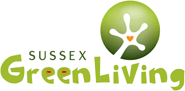 Sussex Green Living inspiring families to lead a greener life, recycle, repair, mend and save money.  sussexgreenliving.co.ukSussex Green Hub - Last Saturday every month, 10-4, a welcoming community café, friendly solutions and advice to help you Repair, Refill, Renew Energy, Recycle, Regrow, Read and Respond, to save money and the planet. At United Reformed Church, 45 Springfield Rd, Horsham RH12 1PT.  sussexgreenliving.co.uk/sussex-green-hub Horsham Repair Café book an appointment for electrical, computer or clothing repairs.  horshamrepaircafe.org.ukSussex Green Ideas online 3rd Wednesday every month 7-8pm on Zoom, with a speaker, questions, answers and discussions.sussexgreenliving.co.uk/sussex-green-ideas Horsham Youth Eco Forum age 11+ years online every other Sunday 6-7pm. Tackle eco-anxiety with eco-action and be an essential part of the local green community.   sussexgreenliving.co.uk/events Transition Horsham building community networks for sharing and learning new skills and swapping seeds.  transitionhorsham.org.ukHorsham Community Allotment join working parties on the Chesworth allotment site, growing vegetables without committing to taking on a full allotment. Email:  allotment@transitionhorsham.org.ukHorsham Men in Sheds making, mending, sharing knowledge, tools and resources. Work on projects you choose at your own pace, in a safe, friendly and inclusive venue.  mens-shed-horsham.org.ukLow Waste Horsham local people helping each other to reduce waste.  facebook.com/groups/837575383081042Revised 4.9.2021 by Karen Park  ecochurch@stmarksholbrook.org.ukSt. Mark’s, Holbrook, Silver Award Eco ChurchClimate change can seem overwhelming but together we cando simple things to help the planet and reduce our bills.Creation Care encourages households to care for God’s world. Through an online questionnaire, find ideas for your next steps and be awarded certificates to recognise your progress.  creationcare.org.uk Holbrook Community Orchard with Horsham District Council’s Community Climate Fund Grant, planting fruit trees and wildflower meadows in St Mark’s gardens. Composting food waste, growing fruit and vegetables and creating a Psalm 23 inspired nature trail. Join our volunteers and support our climate change initiatives, as we journey towards an Eco Church Gold Award.  stmarksholbrook.org.uk       Contact Karen Park  ecochurch@stmarksholbrook.org.ukWild Christian monthly emails, something to think about and practical actions to help you enjoy, nurture and protect nature. arocha.org.uk/wildchristian Fairtrade offers better prices, decent working conditions,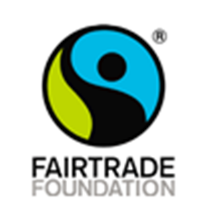 local sustainability, and fair terms of trade for farmers and workers in the developing world. There are over 6,000 Fairtrade products including coffee, tea, chocolate, bananas, flowers and gold. Look for the FAIRTRADE mark.  fairtrade.org.uk Eco Church online resources help churches and families work towards an Eco Church Bronze, Silver or Gold Award. ecochurch.arocha.org.uk  Horsham Eco Churches help churches and individuals respond as they care for God’s wonderful world. horshamct.org.uk/eco-churches See our Facebook page for latest Eco News. facebook.com/HorshamEcoChurchesSouth East Climate Alliance (SECA) coalition of local environment, community and faith groups united for urgent action on climate change, sharing ideas and resources.  seclimatealliance.uk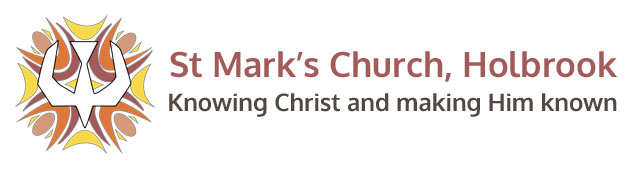 RECYCLE / REDUCE WASTESt. Mark’s Church, Holbrook, RecyclesBallpoint pens, felt tips, biros, correction fluid, markers & highlightersCandle stubs & tea light remnants for new candles & metal recycled.Clean plastic milk bottle tops, green, blue or red for Chestnut Tree House children’s hospice, recycled into slides and garden toys.Inkjet and inktank cartridges for Horsham Community Responders.Home used laser cartridges, toner bottles, imaging drum and fuser units and transfer belts, Zero Waste Recycling reuse or recycle.Postage stamps for MS Society. Postcards for Mission Aviation Fellowship. stmarksholbrook.org.uk  West Sussex Recycles what you can recycle in your bin and at your local Household Waste Recycling Site, opening hours, booking system, permits and ID.  recycleforwestsussex.org  Waste prevention and recycling information.  facebook.com/WSrecycles Recycling Zone Sussex Green Living local recycling collection points for flexible plastic biscuit, cake, cracker and crisp packets, toothpaste tubes, toothbrushes, plastic bottle caps, trigger heads, flexible tubes, pens, felt pens, cheese packaging, baby and pet food pouches. See webpage for latest details.  sussexgreenliving.co.uk/recycling-zone/Trafalgar, Greenway and Holy Trinity Recycling collected at Trafalgar Infant School, Greenway (Junior) Academy and Holy Trinity Church Hall, Rushams Road.  facebook.com/Keep.On.Recycling.Horsham Recycle Now enter your postcode to find out what you can recycle at home, at local supermarkets and what to do with …  recyclenow.comHorsham Freecycle Group give and get free stuff locally.   groups.freecycle.org/group/HorshamUK/description Horsham Matters offers Crisis Support, Household Budget Support and Horsham Foodbank and sells donated furniture, household and electrical goods, books, DVDs, games and toys.  horsham-matters.org.ukLove Food Hate Waste leftover food recipes and easy, practical tips for everyday changes to reduce food waste, save money and help the environment.  lovefoodhatewaste.com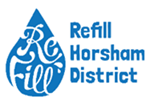 Refill places offer free tap water refills for your water bottle.  kinderliving.co.uk/refillTRANSPORTCo-wheels in Horsham alternative to car ownership, book a car for 30 minutes to several days, pay for time and distance with insurance included, smartcard access and no keys. co-wheels.org.uk/horsham Community Transport for people who find it difficult to use public transport - Voluntary car schemes, Dial-a-Ride and Community Minibus Association.  horsham.gov.uk/community/community-transport Traveline routes and times for all travel in Great Britain by bus, rail, coach and ferry.  traveline.info OTHER INFORMATIONBig Clean Switch - Review Your Energy Bills switching to cheap electricity generated by water, wind and sun, takes less than 5 minutes and could save you money.  bigcleanswitch.org/sussexgreenCalculate Your Carbon Footprint easy to use WWF calculator with helpful Tips and Did You Know?  footprint.wwf.org.ukClimate Stewards encourages you to calculate your carbon footprint, reduce it if you can, and offset the rest by compensating for every tonne of CO₂ you emit, by supporting community forestry, water filter, solar and cookstove projects in the developing world.  climatestewards.org   FairKind Child natural, ethical and sustainable toys, crafts and family living products.  shop.fairkindchild.co.uk Horsham Markets Local Produce and Street Food every Thurs and Sat 9am-5pm.  foodrockssouth.co.uk/horshammarkets Zero Waste Bulk Foods plastic-free bulk store and eco-friendly household items, delivered, or free Click and Collect from Newdigate, Surrey and Trenchmore Farm, Cowfold.  zerowastebulkfoods.co.ukLibrary books, audio books, DVDs and CDs to borrow. Public computers and study spaces.  westsussex.gov.uk/find-my-nearest/libraryTwin Your Fridge, Bin, Toilet or Tap raise funds for water, sanitation, environmental and livelihood support projects run by Tearfund and transforming lives.  appeals.toilettwinning.org